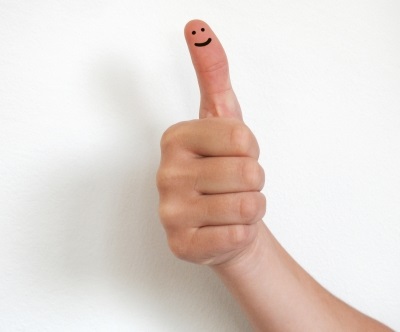 Stimmt´s? So geht´s: Vorbereitung:  Suchen Sie sich für die folgende Übung eine Teampartnerin/einen Teampartner.Jedes Team erhält einen Stapel Kärtchen. Legen Sie diese vor sich auf den Tisch, Rückseite nach oben.INFORMIEREN und PLANEN: Drehen Sie eine Karte um. Lesen Sie die Information. Überlegen Sie gemeinsam, ob Sie diese als zutreffend einschätzen.ENTSCHEIDEN und DURCHFÜHREN: Bilden Sie zwei Reihen mit Aussagen unter den Überschriften „Stimmt!“ bzw. „Stimmt nicht!“. Bilden Sie keine dritte Reihe mit „Wir wissen es nicht genau“, sondern entscheiden Sie, so gut Sie können. Merken Sie sich aber Ihre aufkommenden Fragen.KONTROLLIEREN und BEWERTEN: Von Ihrer Lehrerin oder Ihrem Lehrer erfahren Sie zunächst nur, ob Ihre Zuordnung zu 100 % zutreffend ist oder ob Sie noch Informationsbedarf haben.Die folgende Aufgabe für die Informieren-Phase bietet Ihnen ggf. die Möglichkeit, Ihre Trefferquote zu erhöhen und offene Fragen zu klären.Formulieren Sie deshalb als Abschluss dieser „Stimmt´s?“ – Übung Arbeitsfragen für den nächsten Schritt. Dies können Sie auch gemeinsam mit der gesamten Klasse tun.CC BY   Marion Holzhüter & Ludger Niechoj							Grafik: Thommy Weiss/pixelio.de